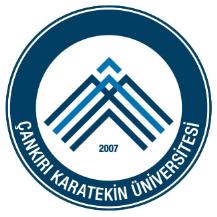 T.C.ÇANKIRI KARATEKİN ÜNİVERSİTESİFARABİ DEĞİŞİM PROGRAMIGÖREV TANIMI FORMU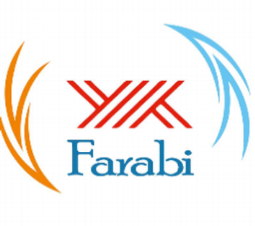 Birim:Farabi Değişim Programı Kurum KoordinatörlüğüGörev Adı:Farabi Ofis SorumlusuAmiri:Kurum KoordinatörüSorumluluk Alanı:Ülke içindeki Üniversitelerle anlaşma yapılmasını sağlamak ve değişime katılan öğrencilerin faaliyetlerinin devam edebilmesi için gerekli işlemleri yürütmek.Görev Devri:----Görev Amacı:Anlaşma yapılmamış Üniversitelerle anlaşma yapılmasını ve Farabi Programı çerçevesinde Gelen ve Giden öğrencilerin Eğitim-Öğretim ile ilgili faaliyetlerinin düzenli bir şekilde yürütülmesini sağlamak.Temel İş ve Sorumluklar:Üniversitelerle yapılacak olan anlaşma işlemlerinin yürütülmesini sağlamak.Farabi Değişim Programının uygulanmasına ilişkin Yönetmelik, Esas ve Usulleri hakkında Bölüm Koordinatörleri ve Öğrencilerin bilgilendirilmesini sağlamak.Gelen ve Giden Öğrenciler için, Farabi Programı hakkında Oryantasyon Programı düzenlenmesine yardımcı olmak.Düzenlenen Ulusal Farabi Programı Toplantılarına katılmak.EBYS'den Gelen yazılarla ilgili gerekli işlemleri yapmak.Kurum dışından Gelen yazıları EBYS'ye kaydetmek.Farabi mail adresi ve Farabi facebook sayfasından Koordinatörlüklerle iletişim sağlamak.Ödeme ile ilgili Belgeleri (Burs Ödemeleri vs.) hazırlamak ve Gerçekleştirme Görevlisi sıfatıyla imzalamak.Eğitim-Öğretim dönemi sonunda hesapları kontrol edip kalan tutarın YÖK'e iadesini sağlamak. YÖK'e gönderilen Değişim Bilgi Formu, Ara Rapor ve Nihai Rapor Formlarını doldurmak.Farabi web sayfasını düzenlemek, veri girişi ve güncelleme yapmak.Gelen / Giden Öğrenci İşlemleri:Farabi başvuru duyurusu hazırlayıp ÇAKÜ Farabi web sayfasında ve Çankırı Karatekin Üniversitesi ana sayfasında yayınlanmasını sağlamak.Başvuru Belgelerini kabul etmek ve karşı tarafa göndermek.Karşı taraftan gelen Başvuru Belgelerini kaydetmek ve düzenlemek.Gelen Öğrenci başvurularına yönelik bilgileri bilgisayar ortamına aktarmak ve değerlendirilmesini sağlamak.Değerlendirme sonuçlarının ÇAKÜ Farabi web sayfasında ve Çankırı Karatekin Üniversitesi web sayfasında yayınlanmasını sağlamak.Kabul edilen öğrenciler için Öğrenci Kabul Belgesi hazırlamak.Gelen / Giden öğrenci Öğrenim Protokollerinin imzalatılması işlemlerini takip etmek, Protokolleri Bölüm Koordinatörü ve Kurum Koordinatörüne imzalatmak.Giden öğrenci bilgilerini Bilgi İşlem'in oluşturduğu Farabi Değişim Programı paneline girmek.Eğitim-Öğretim yılı başında Gelen öğrencilere gerekli evraklarını teslim edip, kayıt işlemlerini takip etmek.Giden Öğrencilerin Öğrenim Protokollerindeki derslerin uygun olup olmadığına dair yönetim kurulu kararı alınması için bölümlere gönderilecek yazıları hazırlamak.Farabi Programı kapsamında Giden Öğrencilerin, dönem sonunda yapılacak olan intibak işlemleriyle ilgili bölümlere yazı yazmak.Yetkileri:İmza atmak.EBYS'de yazı hazırlamak ve Kurum Koordinatörüne imzaya sunmak.YÖKSİS, EBYS ve MYS uygulamalarını kullanmak.Farabi Değişim Programı modülünü kullanmak.ÇAKÜ Farabi Web sayfasını düzenlemek.Bilgi:MevzuatYükseköğretim Kurumları Arasında Öğrenci ve Öğretim Üyesi Değişim Programına İlişkin Yönetmelik.Yükseköğretim Kurumları Arasında Yurtiçi Öğretim Elemanı Ve Öğrenci Değişim Programlarının Desteklenmesi Amacıyla Yükseköğretim Kurulunca Yükseköğretim Kurumlarına Aktarılacak Tutarların Kullanımı, Muhasebeleştirilmesi, Bu Kapsamda Yapılacak Ödemeler İle Diğer Hususlara İlişkin Esas ve Usuller.DiğerFarabi Değişim Programı El KitabıÖğrenciler İçin 50 Soruda Farabi Değişim ProgramıBeceri ve Yetenekler:Ana bilgisayar, iletişim ve ağ güvenlik cihazları ile işletim sistem yazılımlarını etkin kullanabilme ve teknolojisini takip edebilmeAnalitik düşünebilmeAnaliz yapabilmeTemel / Orta / İleri düzeyde Bilgisayar ve internet kullanımıDeğişim ve gelişime açık olmaDüzgün diksiyonDüzenli ve disiplinli çalışmaEkip çalışmasına uyumlu ve katılımcıEmpati kurabilmeEtkin yazılı ve sözlü iletişim Hızlı not alabilme Hoşgörülü olmaİkna kabiliyetiMüzakere edebilme Ofis programlarını etkin kullanabilmeOfis gereçlerini kullanabilme (yazıcı, faks vb.)Pratik bilgileri uygulamaya aktarabilme Sabırlı olma           Sorun çözebilmeSonuç odaklı olmaSorumluluk alabilmeSözlü ve yazılı anlatım becerisiStres yönetimiÜst ve astlarla diyalogYoğun tempoda çalışabilmeZamanı etkin kullanmaHazırlayanYürürlük OnayıKalite Sistem OnayıFarabi Ofis ÇalışanıFarabi Kurum KoordinatörüRektör YardımcısıTarih: …. / …. / 20...Tarih: …. / …. / 20…Tarih: …. / …. / 20…